KerstactiviteitHoi Olympiaantjes!		Vind jij kerst ook altijd zo leuk en gezellig? Kom dan op 21 december naar de kerstactiviteit! Wij van het jeugdbestuur organiseren namelijk voor alle kinderen van 6 - 9 jaar een kerstactiviteit. We gaan allerlei knutselwerkjes maken en gezellig samen lunchen. Dus voor iedereen die creatief is of van gezelligheid houdt, geef je snel op!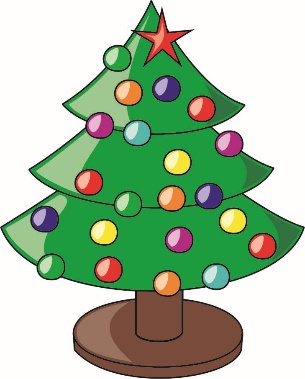 We zouden het erg leuk vinden als je komt. Je kunt je opgeven via ons e-mailadres jeugdbestuur@olympiahoogeveen.nl (graag alle gegevens doorgeven die op het strookje staan). Neem dan het geld mee op de activiteit zelf. Je kunt je ook opgeven met het onderstaande strookje. Geef dan het geld aan je juf of meester.Om de knutselwerkjes makkelijk mee naar huis te nemen, is het handig om een grote (plastic) tas mee te nemen met je naam erop.Tot dan!Groetjes,Het Jeugdbestuur--------------------------------------------------------------------------------------------------------------Kerstactiviteit 21 december 2019Opgeven kan tot 14 december 2019Naam:Leeftijd: Les van:Telefoonnummer:E-mailadres:Allergieën of andere opmerkingen:Handtekening ouder/verzorger:Leeftijd: 6-9 jaarDatum: 21 december 2019Waar: de Magneet, Grote Beer 20Tijd: 10.00 tot 13.30 uurKosten: € 3,50